Załącznik nr 1 do Programu studiów – elektroradiologia, studia pierwszego stopnia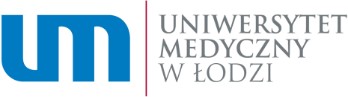 EFEKTY UCZENIA SIĘOBJAŚNIENIAKE – efekt kierunkowy Elektroradiologii;1 – poziom kształcenia (studia pierwszego stopnia, licencjat);PP - profil praktyczny;Znak _ (podkreślnik);W, U, K – kategoria efektu kształcenia (wiedza, umiejętności, kompetencje); 01, 02, 03…. – numer kolejnego efektu kształcenia.Nazwa kierunku studiów: ELEKTRORADIOLOGIA – studia pierwszego stopniaNazwa kierunku studiów: ELEKTRORADIOLOGIA – studia pierwszego stopniaNazwa kierunku studiów: ELEKTRORADIOLOGIA – studia pierwszego stopniaOpis zakładanych efektów uczenia się dla kierunku studiów na określonym poziomie i profilu uwzględnia uniwersalne charakterystyki pierwszego stopnia, określone w ustawie o ZSK, oraz charakterystyki drugiego stopnia, określone w Rozporządzeniu MNISW z dnia 14 listopada 2018 r. w sprawie charakterystyk drugiego stopnia efektów uczenia się dla kwalifikacji na poziomach 6–8 Polskiej Ramy Kwalifikacji (Dz.U.2018.2218)Opis zakładanych efektów uczenia się dla kierunku studiów na określonym poziomie i profilu uwzględnia uniwersalne charakterystyki pierwszego stopnia, określone w ustawie o ZSK, oraz charakterystyki drugiego stopnia, określone w Rozporządzeniu MNISW z dnia 14 listopada 2018 r. w sprawie charakterystyk drugiego stopnia efektów uczenia się dla kwalifikacji na poziomach 6–8 Polskiej Ramy Kwalifikacji (Dz.U.2018.2218)Opis zakładanych efektów uczenia się dla kierunku studiów na określonym poziomie i profilu uwzględnia uniwersalne charakterystyki pierwszego stopnia, określone w ustawie o ZSK, oraz charakterystyki drugiego stopnia, określone w Rozporządzeniu MNISW z dnia 14 listopada 2018 r. w sprawie charakterystyk drugiego stopnia efektów uczenia się dla kwalifikacji na poziomach 6–8 Polskiej Ramy Kwalifikacji (Dz.U.2018.2218)SYMBOL KIERUNKOWEGO EFEKTU UCZENIA SIĘOpis kierunkowego efektu uczenia sięPo ukończeniu studiów absolwent posiada/zna/potrafi/wykazuje:Kod składnika opisu kategorii charakterystyki efektu uczenia się dla poziomu 6 PRK odnoszącego się do tego efektu uczenia sięWIEDZAWIEDZAWIEDZAKE1_PP_W01Fizyczne podstawy elektroradiologiiP6S _WGKE1_ PP_W02Podstawy procesów chemicznych wykorzystywanych w elektroradiologiiP6S _WGKE1_ PP_W03Podstawy wiedzy matematycznej, statystycznej oraz informatycznej niezbędnej dla analizy danych dostępnych w elektroradiologiiP6S _WGKE1_ PP_W04Fizyczne i matematyczne zasady dozymetrii promieniowania jonizującego oraz działania pól elektromagnetycznychP6S _WGKE1_ PP_W05Podstawy radiobiologii i biologicznego oddziaływania promieniowania jonizującego oraz ich wykorzystania w radioterapiiP6S _WGKE1_ PP_W06Prawidłowe struktury anatomiczne i zasady funkcjonowania organizmu ludzkiegoP6S _WGKE1_ PP_W07Podstawy patofizjologii oraz anatomii patologicznej i onkologiiP6S _WGKE1_ PP_W08Posiada szczegółową wiedzę o budowie i działaniu aparatury obrazującej, radioterapeutycznej i elektromedycznej wykorzystywanej w procedurach medycznychP6S _WGKE1_ PP_W09Zasady i organizację systemu ochrony radiologicznejP6S _WKKE1_ PP_W10Podstawy psychologii, epidemiologii, demografii oraz organizacji zdrowia publicznegoP6S _WKKE1_ PP_W11Teoretyczne podstawy działań terapeutycznych i ratownictwa medycznegoP6S _WGKE1_ PP_W12Etyczne i prawne podstawy działań podejmowanych w ramach procedur medycznych w zakresie elektroradiologiiP6S _WKKE1_ PP_W13Prawne zasady ochrony własności intelektualnejP6S _WKKE1_ PP_W14Podstawy ekonomiki i zarządzania w służbie zdrowiaP6S _WKUMIEJĘTNOŚCIUMIEJĘTNOŚCIUMIEJĘTNOŚCIKE1_ PP_U01Poprawnie wykonywać diagnostyczne badania radiologiczne, w tym: konwencjonalną radiografię, mammografię, tomografię komputerową oraz – potrafi obsługiwać rentgenowskie aparaty do fluoroskopii.P6S_UWKE1_ PP_U02Poprawnie przeprowadzać badania magnetycznego rezonansu jądrowegoP6S_UWKE1_ PP_U03Obsługiwać medyczną aparaturę ultrasonograficznąP6S_UWKE1_ PP_U04Wykonywać pomiary parametrów bioelektrycznych i obsługiwać medyczną aparaturę elektromedycznąP6S_UWKE1_ PP_U05Właściwie interpretować wskazania do obrazowych badań diagnostycznych zawarte w skierowaniach lekarskichP6S_UWKE1_ PP_U06Ocenić narażenie radiacyjne w procedurach z wykorzystaniem promieniowania XP6S_UWKE1_ PP_U07Wykonywać procedury medyczne z zakresu medycyny nuklearnejP6S_UWKE1_ PP_U08Podejmować działania edukacyjne w odniesieniu do zagrożeń radiacyjnych wynikających z użycia izotopów promieniotwórczychP6S_UKKE1_ PP_U09Oceniać i interpretować procedury diagnostyki obrazowej oraz podejmować stosowne działania optymalizujące przebieg procedur lub korygujące nieprawidłowości we współpracy z zespołami medycznymiP6S_UOKE1_ PP_U10Przygotować i przeprowadzać procedury radioterapeutyczne z uwzględnieniem: oceny i interpretacji planu leczenia, wykonania unieruchomień, symulacji leczenia oraz napromienienia pacjentówP6S_UWKE1_ PP_U11Sporządzać i prowadzić dokumentację dotyczącą wykonywanych procedur medycznych zgodnie z lokalnymi zasadami organizacyjnymiP6S_UOKE1_ PP_U12Korzystać z telemedycyny i informatyki medycznejP6S_UOKE1_ PP_U13Planować i podejmować działania o charakterze naukowym związane z procedurami medycznymi zP6S_UKzakresu elektroradiologii, w tym działania dydaktycznezakresu elektroradiologii, w tym działania dydaktyczneKE1_ PP_U14Analizować i opracować wyniki własnych działań oraz informacji pozyskanych z piśmiennictwa naukowego, a także przedstawić je w formie pisemnej lub ustnejAnalizować i opracować wyniki własnych działań oraz informacji pozyskanych z piśmiennictwa naukowego, a także przedstawić je w formie pisemnej lub ustnejP6S_UK, P6S_UUKE1_ PP_U15Czynnie posługiwać się językiem angielskim (i ewentualnie innym językiem kongresowym) na poziomie B2 Europejskiego Opisu Kształcenia Językowego; w szczególności dotyczy to komunikowania się z pacjentem i personelem medycznym oraz pozyskiwania informacji naukowych z zakresu elektroradiologiiCzynnie posługiwać się językiem angielskim (i ewentualnie innym językiem kongresowym) na poziomie B2 Europejskiego Opisu Kształcenia Językowego; w szczególności dotyczy to komunikowania się z pacjentem i personelem medycznym oraz pozyskiwania informacji naukowych z zakresu elektroradiologiiP6S_UKKOMPETENCJE SPOŁECZNEKOMPETENCJE SPOŁECZNEKOMPETENCJE SPOŁECZNEKOMPETENCJE SPOŁECZNEKE1_ PP_K01Ustawicznego pogłębiania i nowelizowania własnej wiedzyP6S_KKP6S_KKKE1_ PP_K02Uświadamiania sobie własnych ograniczeń i otwartości na pozyskiwanie wiedzy od specjalistówP6S_KKP6S_KKKE1_ PP_K03Dbałości o dobro pacjenta, okazywania wobec niego szacunku i zrozumienia dla uwarunkowań światopoglądowych i kulturowych oraz przestrzegania tajemnicy lekarskiejP6S_KRP6S_KRKE1_ PP_K04Kreatywnego i chętnego współdziałania z przedstawicielami innych zawodów w zakresie ochrony zdrowia i pracy w grupie (z uwzględnieniem postaw zorientowanych na unikanie sytuacji powodujących napięcia międzyludzkie i stres)P6S_KO, P6S_KKP6S_KO, P6S_KKKE1_ PP_K05Umiejętnego organizowania pracy własnej i współdziałającego z nim zespołu z zachowaniem priorytetów gwarantujących właściwą realizację zadań oraz kreatywne radzenie sobie w sytuacjach stresowychP6S_KRP6S_KRKE1_ PP_K06Starania się o zachowanie postawy zgodnej z zasadami bezpieczeństwa i higieny pracy oraz dbałości o zachowanie sprawności niezbędnej dla wykonywania zadań zawodowychP6S_KRP6S_KR